Parteien in der Bundesrepublik Deutschland1	Informiere dich über die aktuelle Sitzverteilung im deutschen Bundestag und stelle sie in der Grafik dar. 
Benutze für jede Partei eine andere Farbe: CDU/CSU = schwarz; SPD = rot; 
Bündnis 90/Die Grünen = grün; Die Linke = violett; FDP = gelb; AfD = blau; …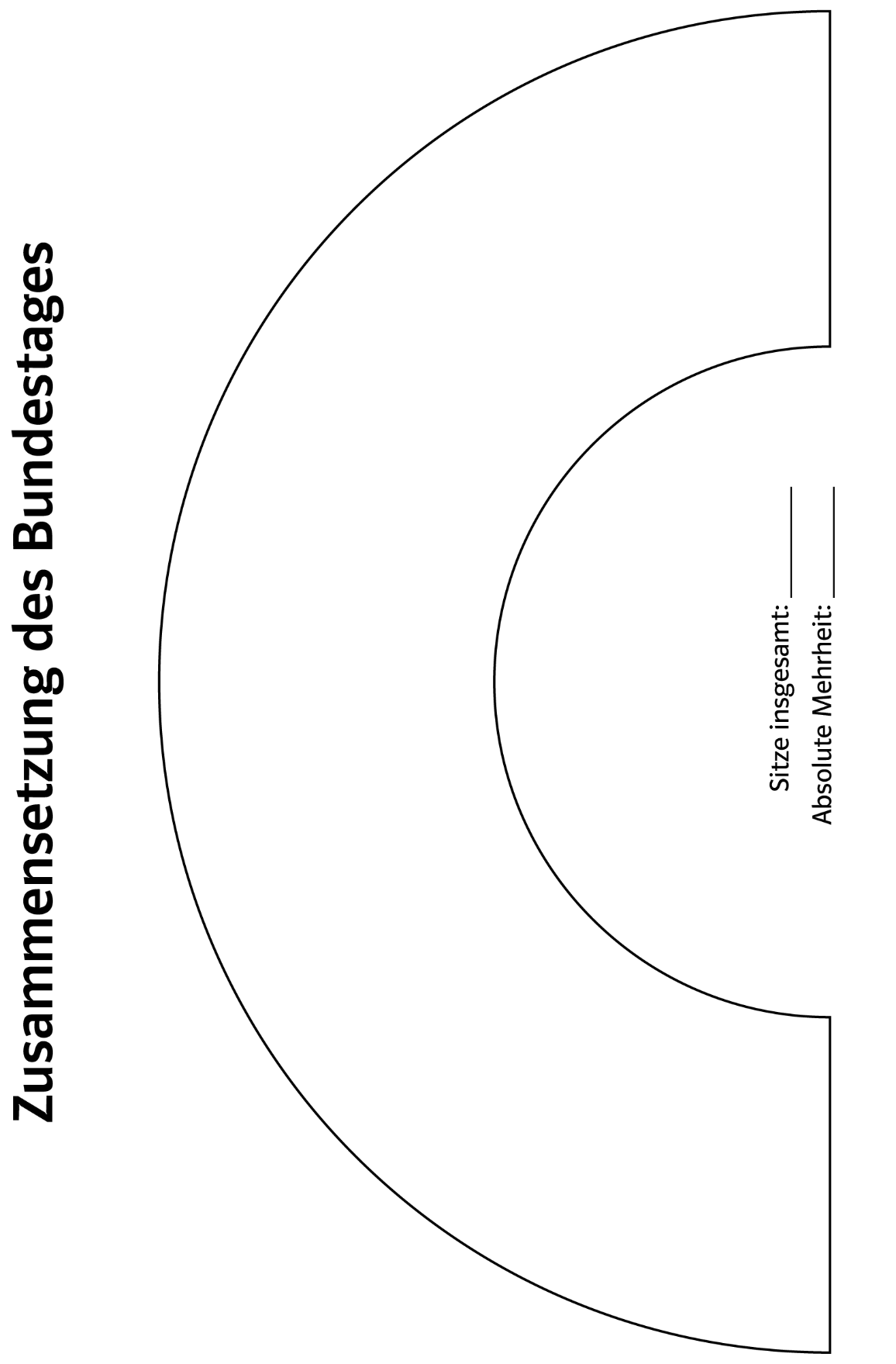 